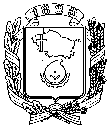 АДМИНИСТРАЦИЯ ГОРОДА НЕВИННОМЫССКАСТАВРОПОЛЬСКОГО КРАЯПОСТАНОВЛЕНИЕ06.03.2024                                    г. Невинномысск                                     № 261О внесении изменения в пункт 5 Порядка определения объема и предоставления за счет средств бюджета города Невинномысска субсидии Невинномысскому городскому казачьему обществу Ставропольского окружного казачьего общества Терского казачьего общества на организацию деятельности членов Невинномысского городского казачьего общества Ставропольского окружного казачьего общества Терского казачьего общества по участию в охране общественного порядка на территории города Невинномысска, утвержденного постановлением администрации города Невинномысска от 08.04.2021 № 638В соответствии с Федеральным законом от 12.01.1996 года № 7-ФЗ «О некоммерческих организациях» постановляю:1. Внести изменение в абзац восьмой пункта 5 Порядка определения объема и предоставления за счет средств бюджета города Невинномысска субсидии Невинномысскому городскому казачьему обществу Ставропольского окружного казачьего общества Терского казачьего общества на организацию деятельности членов Невинномысского городского казачьего общества Ставропольского окружного казачьего общества Терского казачьего общества по участию в охране общественного порядка на территории города Невинномысска, утвержденного постановлением администрации города Невинномысска от 08.04.2021 № 638 «Об утверждении Порядка определения объема и предоставления за счет средств бюджета города Невинномысска субсидии Невинномысскому городскому казачьему обществу Ставропольского окружного казачьего общества Терского казачьего общества на организацию деятельности членов Невинномысского городского казачьего общества Ставропольского окружного казачьего общества Терского казачьего общества по участию в охране общественного порядка на территории города Невинномысска», дополнив после слов «заверены печатью» словами «(при наличии)».2. Опубликовать настоящее постановление в газете «Невинномысский рабочий», а также разместить в сетевом издании «Редакция газеты «Невинномысский рабочий» и на официальном сайте администрации города Невинномысска в информационно-телекоммуникационной сети «Интернет».3. Настоящее постановление вступает в силу с 01 июня 2024 г.Глава  города НевинномысскаСтавропольского края                                                                   М.А. Миненков